Задача. Размер инвестиций - 200 000 тыс.руб. Доходы от инвестиций в первом году: 50 000 тыс.руб.; во втором году: 50 000 тыс.руб.; в третьем году: 90000 тыс.руб.; в четвертом году: 110000 тыс.руб. Ставка дисконтирования равна 15%. Определить период по истечении которого инвестиции окупаются. Также определить чистый дисконтированный доход (ЧДД), индекс доходности и внутреннюю норму доходности проекта. Сделать вывод.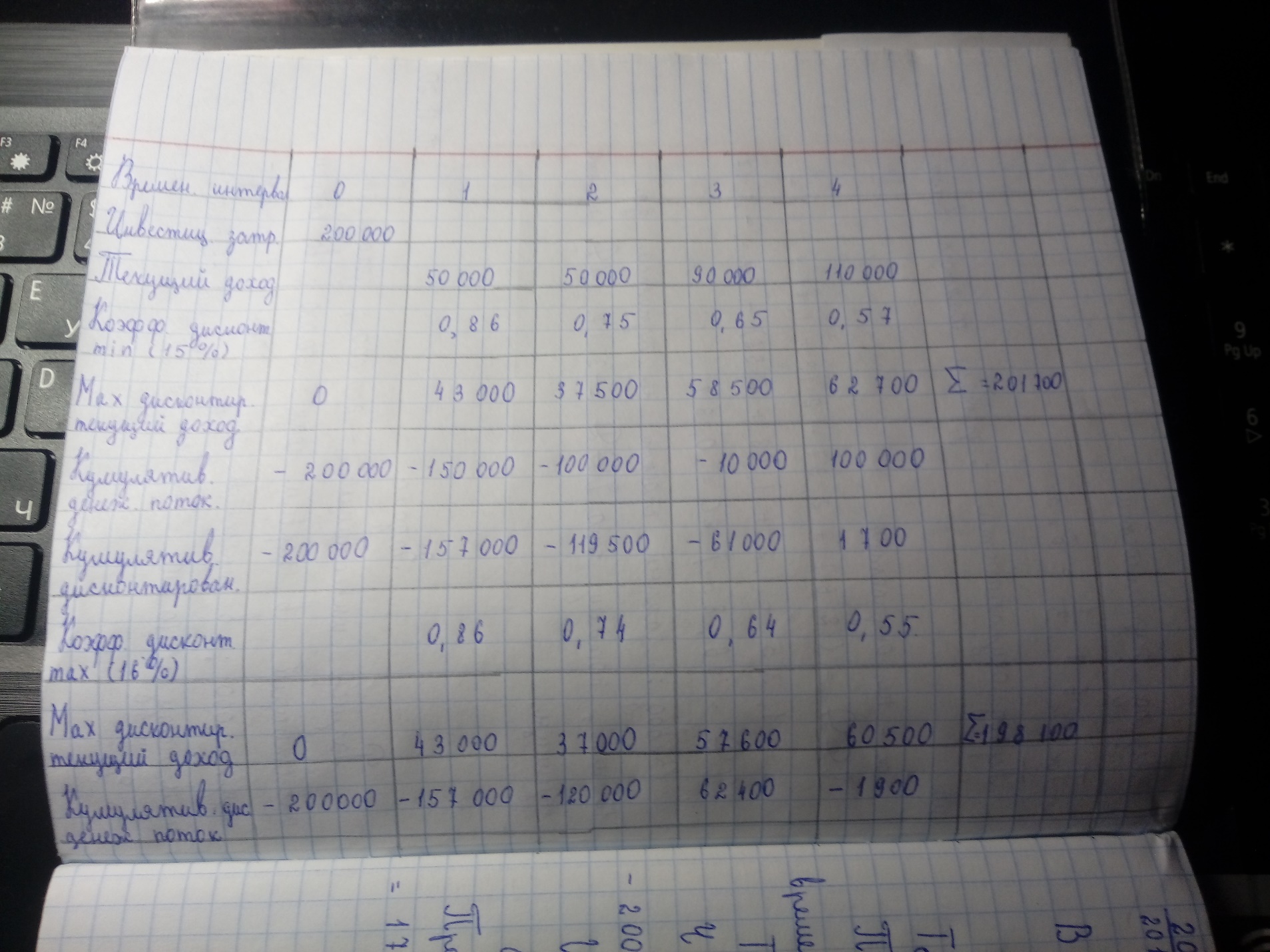 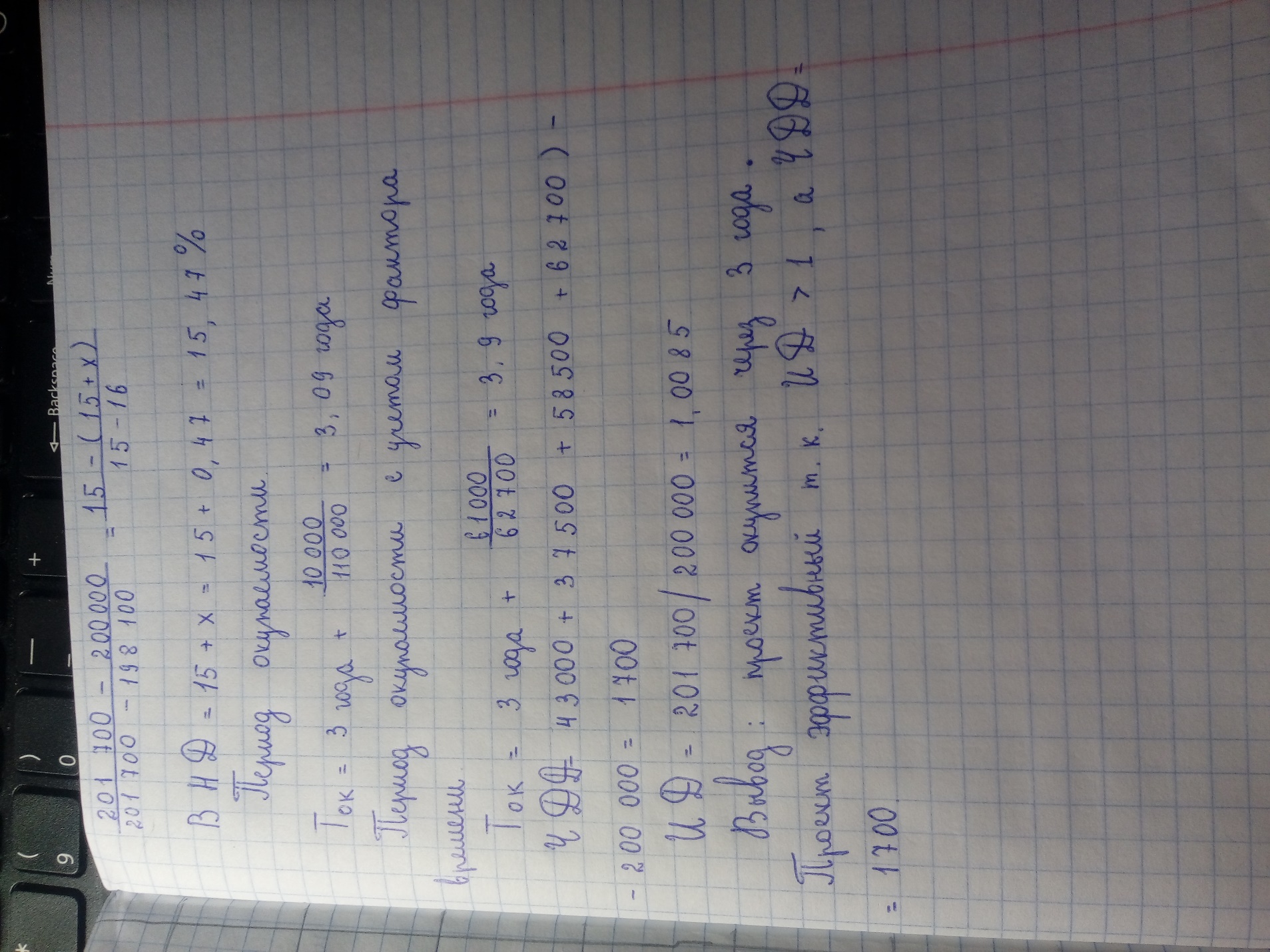 